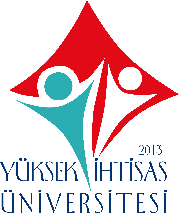 YÜKSEK İHTİSAS ÜNİVERSİTESİSAĞLIK HİZMETLERİ MESLEK YÜKSEKOKULU…………………………………. BÖLÜMÜ…………………………….. ÖNLİSANS PROGRAMI…… SINIF ………………. EĞİTİM-ÖĞRETİM YILI …………. YARIYIL DERS PROGRAMIPazartesiSalıÇarşambaPerşembeCumaCuma09:00-09:4009:50-10:3010:40-11:2011:30-12:1013:20-14:0014:10-14:5015:00-15:4015:50-16:30